College of Community Association Lawyers (CCAL)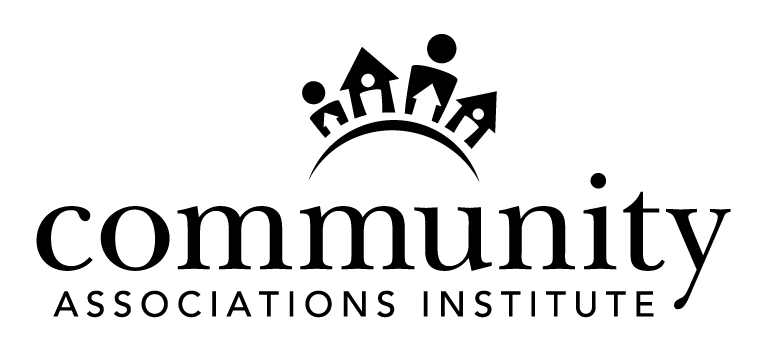 Board of GovernorsSelf-Nomination FormAll self-nominations must be received no later than Friday, December 10, 2021.Please type your responses directly in this form and save it as a Word document. Use the TAB and arrow keys or your mouse to navigate through the form fields.	Applicant’s Name:	     	Firm Name:	     	Street:	     	City, State Zip:	     	Office Phone:	     	Mobile Phone:	     	E-mail:	     1.	Past CCAL Participation. Have you participated on a CCAL committee? How many of the Community Association Law Seminars have you attended? How many Law Seminars have you participated in as a speaker? (If you have participated as a speaker, please identify the topic[s] on which you spoke.) 2.	CAI Experience/Participation. In 500 words or less, please list your substantial volunteer activities with CAI at both the local and national level. This list should include leadership positions you have held, classes you have taught, books/articles you have authored, and any other substantial volunteer functions in which you have participated. (Start with the most recent and use abbreviations as appropriate.) Please do not include any committees on which you have served solely as a member.3.	Leadership Vision. In 500 words or less, please describe why you would be a good choice to serve on the College of Community Association Lawyers (CCAL) Board of Governors. Please use this opportunity to share with other College fellows your commitment to and vision of CCAL, along with any other personal traits, qualities and experiences you believe are appropriate.4.	Bar Participation. Please list and describe your substantial volunteer activity with any bar organization (national, state or local), including all positions you have held and the dates of service.Submit your completed form via e-mail, as an attachment, to governance@caionline.org. You are encouraged to also submit a photograph, which will be posted on the election website. All photos must be in JPEG format.All self-nominations must be received no later than Friday, December 10, 2021. Important:	Please review your responses carefully. The text of all submissions will be posted on the election website exactly as they are received—no editing will be done by staff. All forms must be submitted as Word documents.Questions?	Please contact Jennifer Flynn, CAI’s senior director of executive and board relations, via email at governance@caionline.org.